CONSENSO INFORMATO ALL’ESECUZIONE DI DRENAGGIO, STENT, PROTESI DELLE VIE URINARIECHE COSA È? Sono delle procedure diagnostiche e/o terapeutiche atte a visualizzare le vie biliari, identificare e trattare l’eventuale patologia. L’indagine può comportare l’utilizzo sia di una guida ecografica che fluoroscopica (che utilizza radiazioni ionizzanti).Poiché si tratta di un esame che espone a radiazioni ionizzanti se ne deve evitare l’utilizzo in assenza di un’indicazione clinica specifica, inoltre le donne in età fertile devono escludere gravidanze in corso.A COSA SERVE? Si tratta di una serie di interventi diagnostici e/o terapeutici percutanei o endoscopici sulle vie urinarie per trattare patologie specifiche. Le vie urinarie normalmente sono state precedentemente indagate con altri esami (ecografia, biopsia, TC, RM, ecc..).COME SI EFFETTUA? Le procedure sono eseguite in anestesia locale ed eventuale analgesia sistemica e hanno durata variabile, in relazione alla complessità anatomica e all’estensione della patologia. Nelle procedure percutanee la via urinaria viene punta con un ago guida con l’ausilio dell’imaging, con eventuale iniezione di mezzo di contrasto visibile ai raggi X. Successivamente mediante impiego di guide e/o cateteri è possibile effettuare il posizionamento di uno STENT di plastica o metallo, che consente di risolvere eventuali ostruzioni (di varia natura) o a scopo preventivo (protezione pre-chirurgica/radioterapia).COSA PUÒ SUCCEDERE - EVENTUALI COMPLICANZELe complicanze riportate sono eventi rari: Presenza di sangue nelle vie urinarie (ematuria) Febbre con presenza di batteri nel circolo sanguigno (batteriemia) transitoria, specie in caso di patologia infettiva. Dolore. Ematomi locali. Emorragie nell’addome.Reazioni vagali con nausea, caduta della pressione arteriosa e/o della frequenza cardiaca Migrazione del dispositivo inserito dalla posizione originariaNel caso si utilizzi mezzo di contrasto è altresì possibile la comparsa di effetti collaterali rari ed imprevedibili, non segnalati ( generalmente di lieve-media entità)  e l’aumento di probabilità di comparsa degli effetti collaterali segnalati, per la concomitanza di altre patologie e/o  l’esecuzione di altri trattamenti (farmacologici, chemioterapici etc..).L’equipe è in grado di fornire la migliore assistenza possibile in tutti questi casi.PREPARAZIONE NECESSARIA - RACCOMANDAZIONI Non è necessario interrompere eventuali terapie farmacologiche in corso (ad es. per l’ipertensione o il diabete).Preso atto delle informazioni fornite nel modulo di consenso il paziente può richiedere ulteriori spiegazioni al medico radiologo.ESPRESSIONE ED ACQUISIZIONE DEL CONSENSO/DISSENSO INFORMATO ALL’ESECUZIONE DELL’INDAGINE SUDDETTADichiarante Il/la sottoscritto/a _____________________________________________________________ nato/a ___________________________________________________ il ______________________ residente in ___________________________________ Via ______________________________________ 
in qualità di esercente la podestà sul minore ___________________________________________in qualità di tutore del paziente ___________________________________________Informato/a dal Prof./Dott. ________________________________________________________________sul tipo di indagine diagnostica da eseguireReso/a consapevole:sul parere del sanitario che il trattamento proposto è quello che offre il miglior rapporto rischio/beneficio sulla base delle conoscenze attuali; dalla possibilità che l’indagine, una volta avviata, possa essere interrotta a mia richiesta, senza pregiudicare l’attività assistenziale, ma senza ottenere l’informazione ricercata con questo esame;dei rischi relativi di eventuali danni per la salute (temporanei e permanenti) e per la vita.Presa visione delle informazioni relative all’indagine/procedura in oggettoValutate le informazioni ricevute ed i chiarimenti che mi sono stati forniti, avendo compreso quanto sopra sinteticamente riportato: ACCETTO l’indagine proposta			RIFIUTO l’indagine propostaMedico radiologo _____________________________________________________________________Eventuale interprete __________________________________________________________________ Data ____________________      Firma del paziente _____________________________________________DICHIARAZIONE di STATO DI GRAVIDANZA CERTA O PRESUNTA SI			      	 NOData ____________________  	     Firma del paziente ____________________________________________POSSO CAMBIARE LA MIA DECISIONE RIGUARDO ALL’EFFETTUAZIONE DELL’ESAME?Lei non è assolutamente obbligato/a ad effettuare l’esame; alternativamente il medio utilizzerà altre procedure che sono attualmente disponibili per l’effettuazione delle quali verrà comunque richiesto il suo consenso.Tutte le informazioni raccolte, ed in particolare le informazioni personali, sono tutelate dal D. Lgs 196/2003 concernente la “Tutela delle persone e di altri soggetti rispetto al trattamento dei dati personali”.La ringraziamo per l’attenzione avuta nel leggere queste note e la preghiamo di datare e firmare il presente modulo per presa visione.Data ____________________  	       Firma del paziente ___________________________________________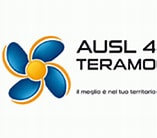 DIPARTIMENTO DEI SERVIZIDirettore: Dr.ssa GABRIELLA LUCIDI PRESSANTIU.O.C. RADIOLOGIA E RMNDirettore: Dr. PIETRO FILAURIU.O.S. Radiologia Vascolare e Interventistica Responsabile: Dr. EDOARDO G. PUGLIELLINota InformativaRIV-12Revisione 00Del 26/05/2023Pagina 1 di 3DIPARTIMENTO DEI SERVIZIDirettore: Dr.ssa GABRIELLA LUCIDI PRESSANTIU.O.C. RADIOLOGIA E RMNDirettore: Dr. PIETRO FILAURIU.O.S. Radiologia Vascolare e Interventistica Responsabile: Dr. EDOARDO G. PUGLIELLINota InformativaRIV-12Revisione 00Del 26/05/2023Pagina 2 di 3DIPARTIMENTO DEI SERVIZIDirettore: Dr.ssa GABRIELLA LUCIDI PRESSANTIU.O.C. RADIOLOGIA E RMNDirettore: Dr. PIETRO FILAURIU.O.S. Radiologia Vascolare e Interventistica Responsabile: Dr. EDOARDO G. PUGLIELLINota InformativaRIV-12Revisione 00Del 26/05/2023Pagina 3 di 3